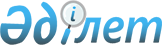 О подготовке кадpов для pыночной экономики за pубежомРаспоряжение Премьер-министра Республики Казахстан от 3 августа 1993 года N 321-p



          Во исполнение Указов Президента Республики Казахстан от
11 января 1993 г. N 1066  
 U931066_ 
  "О реорганизации Государственного
комитета Республики Казахстан по экономике" и от 12 января 1993 г.
N 1069 "О создании Национального совета экономических преобразований
Республики Казахстан" и в целях упорядочения вопросов организации и
координации подготовки кадров для рыночной экономики за рубежом:




          1. Министерствам и ведомствам Республики Казахстан, главам
областных, Алматинской и Ленинской городских администраций в
обязательном порядке направлять в Минэкономики предложения по
подготовке и переподготовке кадров для рыночной экономики в
республике и за ее пределами.




          2. Минэкономики в установленном порядке вносить предложения по
организации обучения кадров и повышению квалификации специалистов по
основным направлениям рыночных преобразований на рассмотрение в
Национальный совет экономических преобразований Республики
Казахстан.




          3. Минэкономики совместно с заинтересованными министерствами и
ведомствами в двухмесячный срок разработать и внести в Национальный
совет экономических преобразований Республики Казахстан предложения
по механизму отбора кадров по рыночной экономике, направляемых на
учебу в высшие и специальные учебные заведения Казахстана и в
зарубежные страны, и порядку их дальнейшего использования в органах
государственного и хозяйственного управления.




          4. Министерствам, ведомствам, главам местных администраций,
государственным предприятиям и организациям запретить направление в 
зарубежные страны руководящих работников и специалистов в рамках
подготовки и переподготовки кадров по рыночной экономике без
согласия с Минэкономики и рассмотрения на Национальном совете
экономических преобразований Республики Казахстан.




          5. Возложить на Минэкономики право распределения средств,
предусматриваемых в рамках межгосударственных соглашений,
технической помощи зарубежных стран и международных финансовых и
экономических организаций для обучения и переподготовки кадров по
рыночной экономике.




          6. Министерствам, ведомствам, главам местных администраций,
государственным предприятиям и организациям ежеквартально до 15
числа месяца, следующего за отчетным кварталом, представлять в
Минэкономики информацию по программам подготовки и переподготовки
кадров по рыночной экономике.




Премьер-министр









					© 2012. РГП на ПХВ «Институт законодательства и правовой информации Республики Казахстан» Министерства юстиции Республики Казахстан
				